WstępZbiór „Mój przedmiot matematyka” jest zestawem 132 scenariuszy przeznaczonych dla uczniów szczególnie zainteresowanych matematyką. Scenariusze mogą być wykorzystywane przez nauczycieli zarówno na typowych zajęciach lekcyjnych wpisanych w zakres podstawowy, jak też 
w ramach dodatkowych zajęć poszerzających wiedzę uczniów, np. koła zainteresowań. Scenariusze wymagają zastosowania komputerów 
z dostępem do internetu. Takie wyposażenie pozwoli na wykorzystanie środków dydaktycznych przewidzianych w projekcie „Nauki ścisłe priorytetem społeczeństwa opartego na wiedzy” takich jak moduły e-learningowe:  „Elementy statystyki i rachunek prawdopodobieństwa”, „Funkcja kwadratowa”, „Równania i nierówności liniowe i kwadratowe”, „Wielomiany”, gry strategiczne „Wyprawa Nasreddina”, „Herbatka 
u królowej Anglii”, „Wyprawa na grzyby”, „Matemafia” oraz „Międzykontynentalna szkoła”, poradniki „Ciągi”, „Planimetria”, „Trygonometria”, „Geometria analityczna”. Scenariusze mogą być realizowane na zajęciach lekcyjnych jako całość lub nauczyciel dokonuje wyboru określonych materiałów zgodnie z zaplanowanymi przez siebie tematami – zwiększa to elastyczność stosowania pakietu np. w sytuacji braku zapewnienia 
w placówce odpowiednich warunków technicznych do realizacji materiału w oparciu o cały pakiet.Scenariusz nr 1:  Wzory skróconego mnożenia w zakresie poziomu podstawowegoZałączniki do scenariusza nr 1Prezentacja w Power Point „Wzory skróconego mnożenia cz. I, poziom podstawowy”Scenariusz nr 2*:  Wzory skróconego mnożenia w zakresie poziomu rozszerzonegoZałączniki do scenariusza nr 2Prezentacja w Power Point „Wzory skróconego mnożenia cz.II, poziom rozszerzony”Temat zajęćTemat zajęćTemat zajęćWzory skróconego mnożenia w zakresie poziomu podstawowegoDziałDziałDziałWyrażenia algebraiczneKlasa (poziom edukacyjny)Klasa (poziom edukacyjny)Klasa (poziom edukacyjny)Klasa I (IV poziom edukacyjny)Czas trwania zajęćCzas trwania zajęćCzas trwania zajęć45 minutLp.Element scenariuszaTreść zajęćTreść zajęćCel ogólnyZapoznanie uczniów ze wzorami na kwadrat sumy, kwadrat różnicy i różnicę kwadratówKształtowanie u uczniów postawy dokładności, porządkowania ostatecznych wyników, poprawności i czytelności zapisówZapoznanie uczniów ze wzorami na kwadrat sumy, kwadrat różnicy i różnicę kwadratówKształtowanie u uczniów postawy dokładności, porządkowania ostatecznych wyników, poprawności i czytelności zapisówCele szczegółoweUczeń:rozpoznaje kwadrat sumy, kwadrat różnicy i różnicę kwadratówzna i umie zastosować wzory na kwadrat sumy, kwadrat różnicy i różnicę kwadratówUczeń:rozpoznaje kwadrat sumy, kwadrat różnicy i różnicę kwadratówzna i umie zastosować wzory na kwadrat sumy, kwadrat różnicy i różnicę kwadratówFormy i metodyObjaśnienia nauczycielaRozmowa dydaktycznaPrezentacjaĆwiczeniaPraca z klasąPraca indywidualnaObjaśnienia nauczycielaRozmowa dydaktycznaPrezentacjaĆwiczeniaPraca z klasąPraca indywidualnaŚrodki dydaktyczne(ze szczegółowym wskazaniem środków opracowanych w projekcie np. moduł, gra)Prezentacja Power Point, komputer, tablica interaktywna.Prezentacja Power Point, komputer, tablica interaktywna.Wprowadzenie do zajęćZapoznanie uczniów z celami i organizacją pracy na lekcji.Zapoznanie uczniów z celami i organizacją pracy na lekcji.Przebieg zajęć (pełna wersja)Przypomnienie wzorów na pole kwadratu oraz pole prostokąta, także przypomnienie zasady mnożenia sum algebraicznych (do algebraicznego wyprowadzenia wzorów).W dalszej części lekcji nauczyciel wykorzystuje prezentację w Power Point. Kolejne slajdy prezentacji (załącznik do scenariusza) analizowane są i zapisywane przez uczniów w zeszycie przedmiotowym.Na zakończenie lekcji nauczyciel wyświetla na tablicy  zadania utrwalające poznane wzory, uczniowie słownie je wypowiadają, uczą się na bieżąco, dbają o poprawność języka matematycznego.Zadanie 1:Sprowadź wyrażenie do najprostszej postaci:   Zadanie 2:Zapisz w postaci iloczynu:Mając do dyspozycji tablicę interaktywną, nauczyciel może wykorzystać programy multimedialne. Jeden ze slajdów przedstawiam poniżej (Źródło: płyta CD, MATeMAtyka dla szkół ponadgimnazjalnych, zakres podstawowy i rozszerzony, wyd. Nowa Era)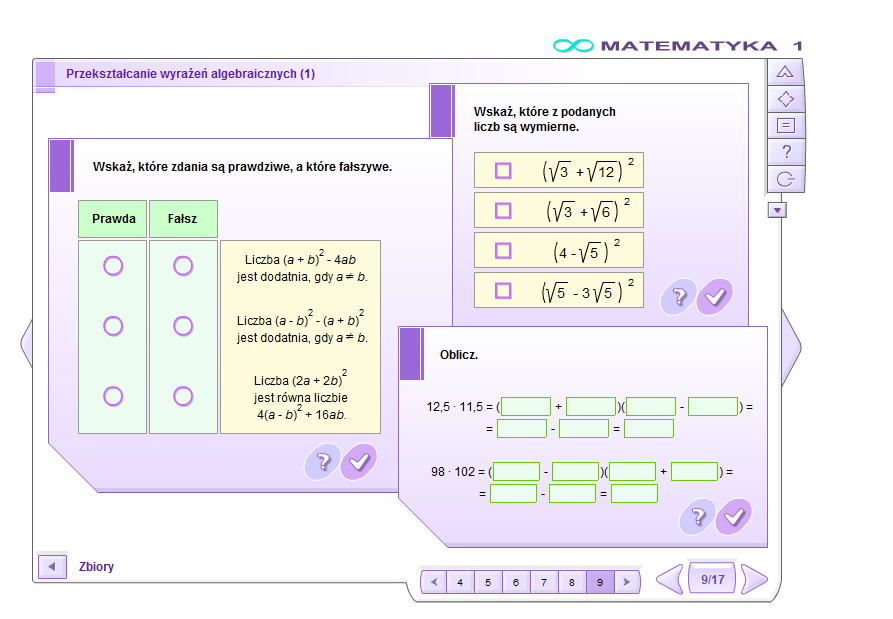 Przypomnienie wzorów na pole kwadratu oraz pole prostokąta, także przypomnienie zasady mnożenia sum algebraicznych (do algebraicznego wyprowadzenia wzorów).W dalszej części lekcji nauczyciel wykorzystuje prezentację w Power Point. Kolejne slajdy prezentacji (załącznik do scenariusza) analizowane są i zapisywane przez uczniów w zeszycie przedmiotowym.Na zakończenie lekcji nauczyciel wyświetla na tablicy  zadania utrwalające poznane wzory, uczniowie słownie je wypowiadają, uczą się na bieżąco, dbają o poprawność języka matematycznego.Zadanie 1:Sprowadź wyrażenie do najprostszej postaci:   Zadanie 2:Zapisz w postaci iloczynu:Mając do dyspozycji tablicę interaktywną, nauczyciel może wykorzystać programy multimedialne. Jeden ze slajdów przedstawiam poniżej (Źródło: płyta CD, MATeMAtyka dla szkół ponadgimnazjalnych, zakres podstawowy i rozszerzony, wyd. Nowa Era)Podsumowanie zajęćNauczyciel podsumowuje pracę uczniów na lekcji, podkreśla najważniejsze jej ogniwa.Nauczyciel podsumowuje pracę uczniów na lekcji, podkreśla najważniejsze jej ogniwa.Uwagi metodyczne do realizacjiBez uwagBez uwagTemat zajęćTemat zajęćTemat zajęćWzory skróconego mnożenia w zakresie poziomu rozszerzonegoDziałDziałDziałWyrażenia algebraiczneKlasa (poziom edukacyjny)Klasa (poziom edukacyjny)Klasa (poziom edukacyjny)Klasa I (IV poziom edukacyjny)Czas trwania zajęćCzas trwania zajęćCzas trwania zajęć45 minutLp.Element scenariuszaTreść zajęćTreść zajęćCel ogólnyZapoznanie uczniów ze wzorami na sześcian  sumy, sześcian różnicy, różnicę sześcianów, sumę sześcianówKształtowanie u uczniów postawy dokładności, porządkowania ostatecznych wyników, poprawności i czytelności zapisówZapoznanie uczniów ze wzorami na sześcian  sumy, sześcian różnicy, różnicę sześcianów, sumę sześcianówKształtowanie u uczniów postawy dokładności, porządkowania ostatecznych wyników, poprawności i czytelności zapisówCele szczegółoweUczeń:rozpoznaje sześcian sumy, sześcian różnicy, różnicę sześcianów, sumę sześcianówzna i umie zastosować wzory na sześcian  sumy, sześcian różnicy, różnicę sześcianów, sumę sześcianówUczeń:rozpoznaje sześcian sumy, sześcian różnicy, różnicę sześcianów, sumę sześcianówzna i umie zastosować wzory na sześcian  sumy, sześcian różnicy, różnicę sześcianów, sumę sześcianówFormy i metodyObjaśnienia nauczycielaRozmowa dydaktycznaPrezentacjaĆwiczeniaPraca z klasąPraca indywidualnaObjaśnienia nauczycielaRozmowa dydaktycznaPrezentacjaĆwiczeniaPraca z klasąPraca indywidualnaŚrodki dydaktyczne(ze szczegółowym wskazaniem środków opracowanych w projekcie np. moduł, gra)Prezentacja Power Point, komputer, tablica interaktywna.Prezentacja Power Point, komputer, tablica interaktywna.Wprowadzenie do zajęćZapoznanie uczniów z celami i organizacją pracy na lekcji.Zapoznanie uczniów z celami i organizacją pracy na lekcji.Przebieg zajęć (pełna wersja)Uczniowie znają już wzory skróconego mnożenia obowiązujące na poziomie podstawowym (związane 
z kwadratami), zatem rozumieją ich istotę. Wprowadzając wzory na sześciany, nauczyciel wykorzystuje prezentację w Power Point. Uczniowie notują przedstawiane treści, rozwiązane przykłady, ćwiczenia,  rozwiązują zaproponowane zadania.Uwaga: W prezentacji zamieszczonych jest wiele przykładów, w zależności od poziomu klasy 
i możliwości czasowych, należy dostosować liczbę rozwiązywanych na lekcji zadać do odpowiedniej sytuacji.Uczniowie znają już wzory skróconego mnożenia obowiązujące na poziomie podstawowym (związane 
z kwadratami), zatem rozumieją ich istotę. Wprowadzając wzory na sześciany, nauczyciel wykorzystuje prezentację w Power Point. Uczniowie notują przedstawiane treści, rozwiązane przykłady, ćwiczenia,  rozwiązują zaproponowane zadania.Uwaga: W prezentacji zamieszczonych jest wiele przykładów, w zależności od poziomu klasy 
i możliwości czasowych, należy dostosować liczbę rozwiązywanych na lekcji zadać do odpowiedniej sytuacji.Podsumowanie zajęćNauczyciel obserwuje umiejętności uczniów w zakresie rozumienia i stosowania poznanych wzorów; na bieżąco wyjaśnia, udziela wskazówek, porad jak również ocenia zaangażowanie uczniów na lekcji.Nauczyciel obserwuje umiejętności uczniów w zakresie rozumienia i stosowania poznanych wzorów; na bieżąco wyjaśnia, udziela wskazówek, porad jak również ocenia zaangażowanie uczniów na lekcji.Uwagi metodyczne do realizacjiBez uwagBez uwag